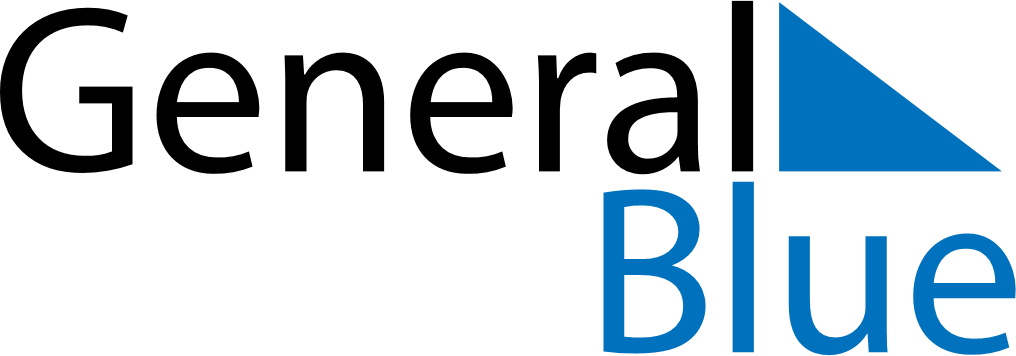 June 2026June 2026June 2026June 2026June 2026June 2026French GuianaFrench GuianaFrench GuianaFrench GuianaFrench GuianaFrench GuianaSundayMondayTuesdayWednesdayThursdayFridaySaturday12345678910111213Abolition of Slavery1415161718192021222324252627282930NOTES